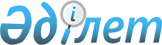 Об определении перечня должностей специалистов в области социального обеспечения, образования, культуры, спорта являющихся гражданскими служащими и работающих в сельской местности
					
			Утративший силу
			
			
		
					Постановление акимата Тарбагатайского района Восточно-Казахстанской области от 14 апреля 2020 года № 269. Зарегистрировано Департаментом юстиции Восточно-Казахстанской области 29 апреля 2020 года № 7030. Утратило силу - постановлением акимата Тарбагатайского района Восточно-Казахстанской области от 29 апреля 2021 года № 438
      Сноска. Утратило силу - постановлением акимата Тарбагатайского района Восточно-Казахстанской области от 29.04.2021 № 438 (вводится в действие по истечении десяти календарных дней после дня его первого официального опубликования).

      Примечание ИЗПИ.

      В тексте документа сохранена пунктуация и орфография оригинала.
      В соответствии с подпунктом 2) статьи 18, пунктом 9 статьи 139 Трудового кодекса Республики Казахстан от 23 ноября 2015 года, пунктом 2 статьи 31 Закона Республики Казахстан от 23 января 2001 года "О местном государственном управлении и самоуправлении в Республике Казахстан", акимат Тарбагатайского района ПОСТАНОВЛЯЕТ:
      1. Определить перечень должностей специалистов в области социального обеспечения, образования, культуры, спорта являющихся гражданскими служащими и работающих в сельской местности, согласно приложению к настоящему постановлению.
      2. Признать утратившим силу постановления акимата Тарбагатайского района от 05 ноября 2013 года № 394 "Об определении перечня должностей специалистов образования, социального обеспечения, культуры, ветеринарии, которым установлено повышение к должностным окладам за работу в сельской местности" (зарегистрировано в Реестре государственной регистрации нормативных правовых актов за № 3109 опубликовано в Эталонном контрольном банке нормативных правовых актов Республики Казахстан в электронном виде 23 декабря 2013 года)
      3. Контроль за исполнением настоящего постановления возложить на заместителя акима района Акказина А.
      4. Настоящее постановление вводится в действие по истечении десяти календарных дней после дня его первого официального опубликования.
      "СОГЛАСОВАНО"
      СекретарьТарбагатайского
      районного маслихата С. Жакаев
      "_____ " _____________ 2020 год Перечень должностей специалистов в области социального обеспечения, образования, культуры, спорта являющихся гражданскими служащими и работающими в сельской местности 1. Должности специалистов в области образования:
      1. Учителя организаций образования;
      2. Руководитель (начальник, директор, заведующий) дошкольной организации, организации среднего образования (начального, основного среднего, общего среднего), организации дополнительного образования для детей и взрослых, учебно-методического (методического) (кабинета)
      3. Преподаватель-организатор начальной военной и технологической подготовки (военный руководитель в учебном заведении);
      4. Руководитель (заведующий, начальник) структурного подразделения;
      5. Заместитель руководителя организации образования: по дошкольному воспитанию и обучению, научной, учебной, учебно-производственной, учебно-воспитательной, учебно-методической, учебно-оздоровительной работе (центра, комплекса), воспитательной работе, информатизации, начальной военной и технологической подготовке;
      6. Заведующий интернатом, лабораторией, кабинетом организации образования; отделением в организациях образования, непосредственно занимающийся учебно-производственной, учебно-воспитательной деятельностью; учебной частью, сектором, учебно-производственной (учебной) мастерской (в организациях образования);
      7. Старший преподаватель института повышения квалификации (филиала);
      8. Социальный педагог;
      9. Педагог-ассистент;
      10. Педагог-организатор;
      11. Педагог дополнительного образования;
      12. Педагог-психолог, психолог;
      13. Учитель - логопед;
      14. Учитель-дефектолог, дефектолог (учитель-логопед, логопед, олигофренопедагог, сурдопедагог, тифлопедагог);
      15. Педагог-организатор, учитель начальной военной и технологической подготовки;
      16. Воспитатель: старший воспитатель, воспитатель (в организациях образования); патронатный воспитатель (у детей сирот и оставшихся без попечения родителей);
      17. Преподаватель; тренер-преподаватель по спорту, старший тренер-преподаватель по спорту, занимающийся непосредственно учебно-преподавательской деятельностью;
      18. Старший вожатый, вожатый;
      19. Переводчик-дактилолог (сурдопереводчик в организациях образования);
      20. Инструктор: по труду (в организациях образования); по физической культуре, непосредственно занимающийся учебно-воспитательной деятельностью, в том числе в специальных организациях образования; инструктор-методист физкультурно-спортивных организаций;
      21. Методист: дошкольной организации образования, организации дополнительного образования; организации технического и профессионального, послесреднего образования, учебно-методического (методического) центра (кабинета), центра по работе с одаренными детьми, специальной организации образования;
      22. Музыкальный руководитель, аккомпаниатор, концертмейстер, непосредственно занимающийся учебно-воспитательной деятельностью;
      23. Медицинская сестра;
      24. Лаборант организации образования (физика, химия, биология, информатика).
      2. Должности специалистов в области социального обеспечения:
      1. Заведующий отделением надомного обслуживания;
      2. консультант по социальной работе;
      3. социальный работник по оценке и определению потребности в специальных социальных услугах;
      4. социальный работник по уходу за престарелыми и инвалидами;
      5. социальный работник по уходу за детьми- инвалидами и инвалидами старше 18 лет с психоневрологическими заболеваниями
      6. Инструктор по трудотерапии;
      7. Директор центра занятости и специалисты;
      8. Ассистенты;
      9. Консультант по социальной работе центра занятости населения;
      10. Директор реабилитационного центра;
      11. Специалсит по социальной работе;
      12. Медицинская сестра (брат);
      13. Массажист;
      14. Воспитатель;
      15. Психолог;
      16. Учитель труда;
      17. Логопед;
      18. Учитель ЛФК;
      19. Учитель музыки;
      20. Культорганизатор;
      21. Психиатор.
      3. Должности специалистов в области культуры:
      1. Директор;
      2. Заместитель директора;
      3. Методист;
      4. Методист по работе с молодежью;
      5. Менеджер по организаций концертов;
      6. Артист;
      7. Культорганизаторы;
      8. Балетмеистер;
      9. Аккопониатор;
      10. Дирижер;
      11. Режиссер;
      12. Художник театра;
      13. Концертмеистер;
      14. Помощник режиссера;
      15. Руководитель мавзолея;
      16. Руководитель ансамбля;
      17. Руководитель эстрады;
      18. Специалист (развит.художеств.искуств);
      19. Заведующий библиотекой;
      20. Библиотекарь;
      21. Библиограф;
      22. Музыкальный оператор.
      4. Должности специалистов в области спорта:
      1. Директор;
      2. Медицинская сестра (брат);
      3. Методист;
      4. Заместитель директора по учебной части;
      5. Психолог педогог;
      6. Старший тренер, тренер.
					© 2012. РГП на ПХВ «Институт законодательства и правовой информации Республики Казахстан» Министерства юстиции Республики Казахстан
				
      Аким 

С. Садвакасов
Приложение к постановлению 
Тарбагатайского районного 
акимата 
от 14 апреля 2020 года 
№ 269